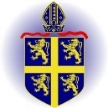 Within all curriculum areas we ensure that all children are able to access the curriculum including those with SEN and be appropriately challenged. Thank you for your continued support,Mrs Bull and Miss Lavelle Curriculum AreaCoverage English 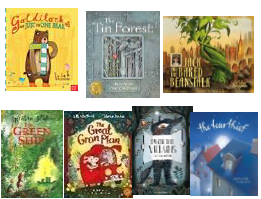 Reading – Children will be learning to read most words quickly and accurately now, without overt sounding out, when they have been frequently encountered. They will be learning a range of new punctuation in texts and be able to self-correct when they make an error. They will take part in regular Early Reading sessions, where they will work on decoding, prosody and comprehension. We have a purpose for reading book, as well as a whole class reading for pleasure book. Home reading books are closely matched to their individual phonic ability and children should be beginning to read them fluently with pace, recognising taught sounds and tricky words. Children should be able to confidently decode 90% of the book without too much support. They should also begin to have a deeper understanding of the use of punctuation. E.g. when they see a full stop, they must take a breath. Please highlight and discuss any punctuation in their book. Some children will be bringing a book home linking to something we use in school called Accelerated Reader. This gives them the opportunity to check their understanding of that book through a quick quiz before changing their book. Not all children are accessing this yet. Writing – We delve into the creative world of reading and writing through our love of texts! This allows us the opportunity to write for a range of purposes (letters, character descriptions, story writing, poetry etc.) Through a range of interesting text types, we explore writing for a range of genres and purpose. Some of the books we’re covering this term are in the box to the left. Grammar Punctuation and spelling (GPS) – Children will take part in 3 weekly sessions focusing on a range of Year 2 GPS skills. Children will be given weekly spelling lists to work on at home and will be tested on a Monday.  Mathematics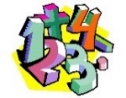 Counting and Times tables – To be able to recall and use multiplication and division facts for the 2, 5 and 10 multiplication tables. Following our White Rose Mastery Maths approach, our units for this term will be: Measurement: MoneyNumber: Multiplication and DivisionLength & HeightMass, Capacity & Temperature. 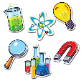      ScienceMaterialsPlastic (sustainability unit) Plants (light and dark)Living things and their habitats    Religious 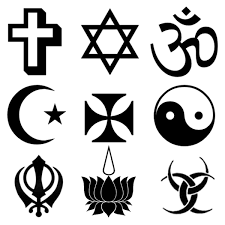     EducationWithin RE, we will be exploring the units: ‘How should we care for the world?’ 1.5 SALVATION – ‘Why does Easter matter?’We will be visiting Church for regular services (which you are more than welcome to attend) and the children will take part in a class worship during alternative Wednesday mornings. Whole School collective worship takes place each day. Computing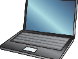 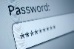 Computer ScienceUse of algorithms, sequencing events, using block-based code, debugging, problem solving. Block based coding: algorithms, sequencing events, debugging, running programs, problem solving, testing programsCurriculumArt and Design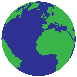 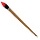 D&THistory/ GeographyGeography - Is everywhere in the world the same? Place Knowledge: The World. Art – Painting and mixed media, Sculpture and 3D: Clay houses. We will be following our scheme of work (KAPOW).  Design - designing and making ‘Mechanisms – Wheels and Axels’ (locomotives). Structures – Freestanding structures. 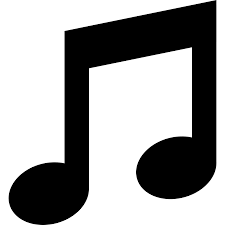 MusicMusic sessions will be covered weekly by Apollo Arts. 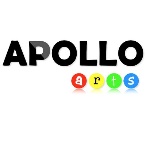 Spring 1 - Theory and notation through rhythm and pulse. Spring 2 - Musical Culture and exploring instruments. P. E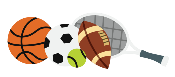 Spring 1 – Tennis and DanceSpring 2 – Football and Quad Kids Athletics. Sessions are taught by both Mr Murray and Mrs Bull. Children also complete daily physical activities to ensure we are frequently active across the school day.  Homework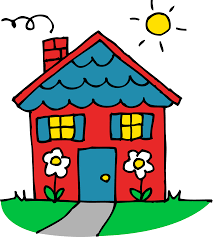 Spellings: These will be handed out weekly on a Tuesday and children will be tested the following Monday. Please use the worksheet inside the book provided to practice, as well as discussing and demonstrating neat handwriting. You also have the resource Spelling Shed, where weekly spellings are uploaded. We ask for a minimum of 10 games weekly. Counting/Times tables that your child needs support with (x2, x5, x10, x3). They must also be confidently and accurately forming numbers 0-9 from the correct starting point. Please work on any reversals. Their home reading book is to be shared at least 3 times a week and comments made in their reading diary regularly to share progress/concerns. Homework will either be set virtually (Seesaw) or come home in their homework folder every Tuesday and must be completed and handed back by the Monday of the following week.